LICEO ELVIRA SANCHEZ DE GARCES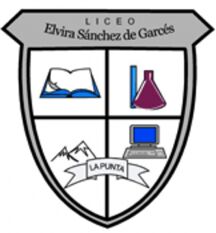 PROFESOR JORGE LUIS PEREZ ORAMAS      PLAN DIFERENCIADO/CIENCIAS DE LA SALUD  3RO Y 4TO MEDIO          AÑO 2021 PRIMER SEMESTREMail: jorge.luis.perez@liceoelvirasanchez.cl   +569 63521809  TRABAJO 4 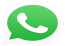 Nombre del estudiante: ___________________________Puntaje:30 puntosObjetivos:Diseñar estrategias individuales o de equipo  para prevenir el estrés y, de este modo, fortalecer el bienestar integral de cada alumno de la comunidad escolar, mejorando así su estilo de vida y los índices de salud física y mental.ACTIVIDADES:1-Darle continuidad y fin al trabajo orientado en la Guìa 3, recuerden que en los encuentros de la semana próxima defenderán estos trabajos. 2-Recuerden consultar libro de texto de CpLC para cualquier duda en los proyectos.3-Las encuestas pueden ser vìa Whatsapp o utilizando aplicaciones online.